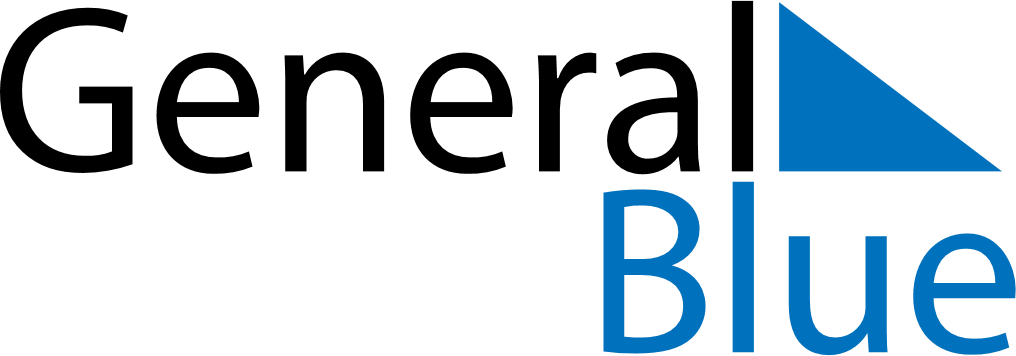 June 2024June 2024June 2024June 2024June 2024June 2024June 2024Naregal, Karnataka, IndiaNaregal, Karnataka, IndiaNaregal, Karnataka, IndiaNaregal, Karnataka, IndiaNaregal, Karnataka, IndiaNaregal, Karnataka, IndiaNaregal, Karnataka, IndiaSundayMondayMondayTuesdayWednesdayThursdayFridaySaturday1Sunrise: 5:54 AMSunset: 6:54 PMDaylight: 12 hours and 59 minutes.23345678Sunrise: 5:54 AMSunset: 6:54 PMDaylight: 12 hours and 59 minutes.Sunrise: 5:54 AMSunset: 6:55 PMDaylight: 13 hours and 0 minutes.Sunrise: 5:54 AMSunset: 6:55 PMDaylight: 13 hours and 0 minutes.Sunrise: 5:54 AMSunset: 6:55 PMDaylight: 13 hours and 0 minutes.Sunrise: 5:54 AMSunset: 6:55 PMDaylight: 13 hours and 0 minutes.Sunrise: 5:54 AMSunset: 6:56 PMDaylight: 13 hours and 1 minute.Sunrise: 5:54 AMSunset: 6:56 PMDaylight: 13 hours and 1 minute.Sunrise: 5:55 AMSunset: 6:56 PMDaylight: 13 hours and 1 minute.910101112131415Sunrise: 5:55 AMSunset: 6:56 PMDaylight: 13 hours and 1 minute.Sunrise: 5:55 AMSunset: 6:57 PMDaylight: 13 hours and 2 minutes.Sunrise: 5:55 AMSunset: 6:57 PMDaylight: 13 hours and 2 minutes.Sunrise: 5:55 AMSunset: 6:57 PMDaylight: 13 hours and 2 minutes.Sunrise: 5:55 AMSunset: 6:57 PMDaylight: 13 hours and 2 minutes.Sunrise: 5:55 AMSunset: 6:58 PMDaylight: 13 hours and 2 minutes.Sunrise: 5:55 AMSunset: 6:58 PMDaylight: 13 hours and 2 minutes.Sunrise: 5:55 AMSunset: 6:58 PMDaylight: 13 hours and 2 minutes.1617171819202122Sunrise: 5:56 AMSunset: 6:58 PMDaylight: 13 hours and 2 minutes.Sunrise: 5:56 AMSunset: 6:59 PMDaylight: 13 hours and 2 minutes.Sunrise: 5:56 AMSunset: 6:59 PMDaylight: 13 hours and 2 minutes.Sunrise: 5:56 AMSunset: 6:59 PMDaylight: 13 hours and 3 minutes.Sunrise: 5:56 AMSunset: 6:59 PMDaylight: 13 hours and 3 minutes.Sunrise: 5:56 AMSunset: 6:59 PMDaylight: 13 hours and 3 minutes.Sunrise: 5:57 AMSunset: 7:00 PMDaylight: 13 hours and 3 minutes.Sunrise: 5:57 AMSunset: 7:00 PMDaylight: 13 hours and 3 minutes.2324242526272829Sunrise: 5:57 AMSunset: 7:00 PMDaylight: 13 hours and 3 minutes.Sunrise: 5:57 AMSunset: 7:00 PMDaylight: 13 hours and 3 minutes.Sunrise: 5:57 AMSunset: 7:00 PMDaylight: 13 hours and 3 minutes.Sunrise: 5:57 AMSunset: 7:00 PMDaylight: 13 hours and 2 minutes.Sunrise: 5:58 AMSunset: 7:01 PMDaylight: 13 hours and 2 minutes.Sunrise: 5:58 AMSunset: 7:01 PMDaylight: 13 hours and 2 minutes.Sunrise: 5:58 AMSunset: 7:01 PMDaylight: 13 hours and 2 minutes.Sunrise: 5:59 AMSunset: 7:01 PMDaylight: 13 hours and 2 minutes.30Sunrise: 5:59 AMSunset: 7:01 PMDaylight: 13 hours and 2 minutes.